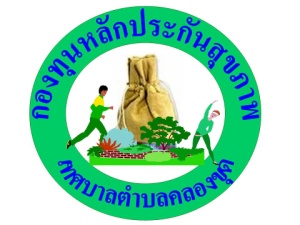 แบบเสนอแผนงาน/โครงการ/กิจกรรม กองทุนหลักประกันสุขภาพเทศบาลตำบลคลองขุดเรื่อง	ขอเสนอแผนงาน/โครงการ/กิจกรรม ฟื้นฟูสมรรถภาพผู้ที่อยู่ในระยะที่จำเป็นต้องได้รับการฟื้นฟูสมรรถภาพต่อเนื่องโดยการใช้รอกชักมือ-เท้าเรียน		ประธานกรรมการกองทุนหลักประกันสุขภาพเทศบาลตำบลคลองขุด		ด้วย กองสาธารณสุขและสิ่งแวดล้อมเทศบาลตำบลคลองขุด มีความประสงค์จะจัดทำแผนงาน/โครงการ/กิจกรรม ฟื้นฟูสมรรถภาพผู้ที่อยู่ในระยะที่จำเป็นต้องได้รับการฟื้นฟูสมรรถภาพต่อเนื่องโดยการใช้รอกชักมือ-เท้า ในปีงบประมาณ 2560  โดยขอรับการสนับสนุนงบประมาณจากกองทุนหลักประกันสุขภาพเทศบาลตำบลคลองขุด  เป็นเงิน 37,500  บาท  โดยมีรายละเอียดแผนงาน/โครงการ/กิจกรรม ดังนี้ส่วนที่ 1 : รายละเอียดแผนงาน/โครงการ/กิจกรรม (สำหรับผู้เสนอแผนงาน/โครงการ/กิจกรรม             ลงรายละเอียด)1. หลักการและเหตุผลการฟื้นฟูสมรรถภาพผู้ที่อยู่ในระยะที่จำเป็นต้องได้รับการฟื้นฟูสมรรถภาพอย่างต่อเนื่องในชุมชนถือเป็นแนวทางสำคัญในการพัฒนาคุณภาพชีวิตให้อย่างยั่งยืนโดยมีญาติหรือผู้ดูแลและคนในชุมชนมีส่วนร่วม  เนื่องจากความพิการที่มีข้อจำกัดการเคลื่อนไหวร่างกายต้องพึ่งพาบุคลอื่นในระยะยาวจะส่งผลต่อคุณภาพชีวิตทำให้ผู้ป่วยถูกจำกัดให้ปฏิบัติกิจกรรมในชีวิตประจำวัน ไม่สามารถดำรงชีวิตได้เทียบเท่าคนปกติ  การที่ผู้ที่อยู่ในระยะที่จำเป็นต้องได้รับการฟื้นฟูสมรรถภาพอย่างต่อเนื่องไม่สามารถเข้าถึงระบบบริการทางการแพทย์ทำให้ขาดการดูแลรักษาและฟื้นฟูสมรรถภาพได้อย่างต่อเนื่องและเหมาะสม จะส่งผลต่อคุณภาพชีวิตที่ลดลงรวมไปถึงการเป็นภาระต่อญาติหรือผู้ดูแลกองสาธารณสุขและสิ่งแวดล้อมเทศบาลตำบลคลองขุด ได้เล็งเห็นความสำคัญของการฟื้นฟูสมรรถภาพผู้ที่อยู่ในระยะที่จำเป็นต้องได้รับการฟื้นฟูสมรรถภาพอย่างต่อเนื่องโดยการใช้รอกชักมือ-เท้า ซึ่งผู้ป่วยเหล่านี้มีความต้องการจำเป็นพิเศษด้านต่างๆ เพื่อให้สามารถดำเนินชีวิตและมีส่วนร่วมในสังคมได้อย่างบุคคลทั่วไป โดยมีความจำเป็นต้องใช้อุปกรณ์เครื่องมือบางอย่าง เพื่อช่วยในการฝึกหัดร่างกาย และต้องได้รับการบำบัดรักษาอย่างต่อเนื่องและใช้ระยะเวลานาน ทำให้ผู้ดูแลผู้ป่วยมีภาระเรื่องเวลาและหน้าที่การงาน เป็นเหตุให้ดูแลผู้ป่วยได้ไม่ดีตามความจำเป็นของการรักษา เช่น การบริหารกล้ามเนื้อแขนและขาของผู้ป่วยในเรื่องการรักษาอาการนี้สามารถทำได้ โดยการใช้วิธีกายภาพบำบัด ซึ่งในโรงพยาบาลก็มีการรักษาในลักษณะนี้ แต่อุปกรณ์ที่ใช้ในการรักษามีราคาสูง ด้วยเหตุนี้จึงนำรอกชักมือรอก-เท้าซึ่งเป็นอุปกรณ์ที่ประยุกต์ให้ออกมาในอีกรูปแบบหนึ่ง ประหยัดพื้นที่และการทำงานไม่ซับซ้อน ผู้ป่วยสามารถทำกายภาพบำบัดได้ด้วยตนเอง เหมาะกับผู้ป่วยที่ญาติไม่สามารถทำหัตถบำบัดให้ผู้ป่วยได้ทุกครั้ง และสภาพบ้านที่ไม่มีขื่อก็สามารถใช้รอกชักมือ-เท้าได้ เพื่อฟื้นฟูสมรรถภาพให้ปฏิบัติกิจกรรมในชีวิตประจำวัน ให้ข้อจำกัดดังกล่าวลดลง หรือหมดไปเพื่อให้ผู้ป่วยได้รับการฟื้นฟูสภาพที่เหมาะสมลดภาวะแทรกซ้อนและมีคุณภาพชีวิตที่ดีขึ้นต่อไป2. วัตถุประสงค์/ตัวชี้วัด1. เพื่อเสริมศักยภาพในการประกอบกิจวัตรประจำวันที่สำคัญในการดำรงชีวิตของผู้ที่อยู่ในระยะที่จำเป็นต้องได้รับการฟื้นฟูสมรรถภาพอย่างต่อเนื่อง2. เพื่อให้ผู้ที่อยู่ในระยะที่จำเป็นต้องได้รับการฟื้นฟูสมรรถภาพอย่างต่อเนื่องสามารถใช้อุปกรณ์ทำกายบริหารด้วยตนเองได้ง่ายเพื่อสร้างกล้ามเนื้อให้แข็งแรงและลดภาระต่อญาติหรือผู้ดูแล3. เป้าหมายผู้ที่อยู่ในระยะที่จำเป็นต้องได้รับการฟื้นฟูสมรรถภาพต่อเนื่องที่มีข้อจำกัดการเคลื่อนไหวร่างกาย จำนวน 25 ราย4. วิธีดำเนินการ1. เขียนโครงการเสนอเพื่อขออนุมัติ2. บุคลากรทางการแพทย์และสาธารณสุขลงไปประเมินสภาพของผู้ป่วยที่ต้องได้รับการดูแลต่อเนื่องที่บ้าน และมอบรอกชักมือ-เท้าที่จำเป็นสำหรับผู้ที่อยู่ในระยะที่จำเป็นต้องได้รับการฟื้นฟูสมรรถภาพต่อเนื่องที่มีข้อจำกัดการเคลื่อนไหวร่างกาย โดยการพิจารณาโดยบุคลากรทางการแพทย์เป็นเฉพาะราย3. สอนและแนะนำผู้ดูแลในครอบครัวเรื่องการดูแลและฟื้นฟูสมรรถภาพผู้ที่อยู่ในระยะที่จำเป็นต้องได้รับการฟื้นฟูสมรรถภาพต่อเนื่องที่มีข้อจำกัดการเคลื่อนไหวร่างกายวิธีการออกกำลังกาย1 ใช้ผ้าขนหนูมามัดที่มือ ที่อ่อนแรงใช้มือข้างที่ปกติ ออกแรงดึงที่มือจับเพื่อยกแขนที่อ่อนแรงให้ขยับสูงขึ้น-ลง เพื่อเป็นการออกกำลังกายช่วงหัวไหล่ แขน2. ใช้ผ้าขนหนูรองที่ปลายเท้าข้างที่อ่อนแรง ใช้มือข้างที่ปกติ ออกแรงดึงที่มือจับเพื่อยกเท้าที่อ่อนแรงให้ขยับสูงขึ้น-ลง เพื่อเป็นการออกกำลังกายช่วงสะโพก ขาประโยชน์ในการออกกำลังกายด้วยรอกชักมือ-เท้า1. ช่วยให้ข้อต่อต่างๆ เช่นหัวไหล่ แขน หลัง ข้อต่อสะโพกได้ เคลื่อนไหว2. ช่วยให้กล้ามเนื้อและหลอดเลือดมีความยืดหยุ่นแข็งแรงดีขึ้น		3. กรณีผู้ป่วยโรคหลอดเลือดสมองตีบ  อัมพฤกษ์ อัมพาต นอนกับที่นานๆ	ช่วยแก้ไขปัญหาข้อติดได้4. ผู้ป่วยสามารถใช้อุปกรณ์ในการทำกายบริหารเพื่อบำบัดอัมพฤกษ์ อัมพาตครึ่งซีกด้วยตนเองได้5. สรุปโครงการ ผลการใช้รอกชักมือ-เท้า5. ระยะเวลาดำเนินการ	เดือนมีนาคม-กันยายน  25606. สถานที่ดำเนินการ	หมู่ที่ 1-7 ตำบลคลองขุด อำเภอเมืองสตูล จังหวัดสตูล7. งบประมาณ	จากงบประมาณกองทุนหลักประกันสุขภาพเทศบาลตำบลคลองขุด ประเภทที่ 1 สนับสนุนและส่งเสริมการจัดบริการสาธารณสุขของหน่วยบริการหรือสถานบริการหรือหน่วยงานสาธารณสุขในพื้นที่ จำนวน 37,500 บาท  รายละเอียด  ดังนี้	ค่าจ้างเหมาจัดทำรอกชักมือ-เท้าแบบมีขาตั้ง ชุดละ 1,500 บาท จำนวน 25 ชุด  เป็นเงิน   37,500   บาท		รวมเป็นเงินทั้งสิ้น 37,500  บาท 8. ผลที่คาดว่าจะได้รับ1. ผู้ที่อยู่ในระยะที่จำเป็นต้องได้รับการฟื้นฟูสมรรถภาพอย่างต่อเนื่องสามารถใช้อุปกรณ์ทำกายบริหารด้วยตนเองได้ เพื่อสร้างกล้ามเนื้อให้แข็งแรงและลดภาระต่อญาติหรือผู้ดูแล2. ผู้ที่อยู่ในระยะที่จำเป็นต้องได้รับการฟื้นฟูสมรรถภาพอย่างต่อเนื่องได้รับการฟื้นฟูสภาพที่เหมาะสมลดภาวะแทรกซ้อนและมีคุณภาพชีวิตที่ดีขึ้น9. ผู้รับผิดชอบโครงการกองสาธารณสุขและสิ่งแวดล้อมเทศบาลตำบลคลองขุด อำเภอเมือง จังหวัดสตูลเบอร์โทรศัพท์ ..... 0-7472-3733 ต่อ 30.........ที่อยู่ เทศบาลตำบลคลองขุด  อำเภอเมือง  จังหวัดสตูล10. สรุปแผนงาน/โครงการ/กิจกรรม(ผู้เสนอฯ ลงรายละเอียด โดยในแต่ละข้อย่อยให้เลือกเพียง 1 รายการที่เป็นรายการหลักสำหรับใช้ในการจำแนกประเภทเท่านั้น เพื่อให้เจ้าหน้าที่ อปท. บันทึกข้อมูลลงโปรแกรมกองทุนฯ เมื่อได้รับอนุมัติแล้ว)10.1 หน่วยงาน/องค์กร/กลุ่มคน ที่รับผิดชอบโครงการ (ตามประกาศคณะกรรมการหลักประกันฯ พ.ศ. 2557 ข้อ 7)	ชื่อหน่วยงาน/องค์กร/กลุ่มคน กองสาธารณสุขและสิ่งแวดล้อม เทศบาลตำบลคลองขุด	  10.1.1 หน่วยบริการหรือสถานบริการสาธารณสุข เช่น รพ.สต.	  10.1.2 หน่วยงานสาธารณสุขอื่นของ อปท. เช่น กองสาธารณสุขของเทศบาล	  10.1.3 หน่วยงานสาธารณสุขอื่นของรัฐ เช่น สสอ.	  10.1.4 หน่วยงานอื่นๆ ที่ไม่ใช่หน่วยงานสาธารณสุข เช่น โรงเรียน	  10.1.5 กลุ่มหรือองค์กรประชาชน10.2 ประเภทการสนับสนุน (ตามประกาศคณะกรรมการหลักประกันฯ พ.ศ. 2557 ข้อ 7)	  10.2.1 สนับสนุนการจัดบริการสาธารณสุขของ หน่วยบริการ/สถานบริการ/หน่วยงานสาธารณสุข      [ข้อ 7(1)]	  10.2.2 สนับสนุนกิจกรรมสร้างเสริมสุขภาพ การป้องกันโรคของกลุ่มหรือองค์กรประชาชน/หน่วยงานอื่น [ข้อ 7(2)]	  10.2.3 สนับสนุนการจัดกิจกรรมของ ศูนย์เด็กเล็ก/ผู้สูงอายุ/คนพิการ [ข้อ 7(3)]	  10.2.4 สนับสนุนการบริหารหรือพัฒนากองทุนฯ [ข้อ 7(4)]	  10.2.5 สนับสนุนกรณีเกิดโรคระบาดหรือภัยพิบัติ [ข้อ 7(5)]10.3 กลุ่มเป้าหมายหลัก (ตามแนบท้ายประกาศคณะอนุกรรมการส่งเสริมสุขภาพและป้องกันโรคฯ พ.ศ. 2557)	  10.3.1 กลุ่มหญิงตั้งครรภ์และหญิงหลังคลอด	  10.3.2 กลุ่มเด็กเล็กและเด็กก่อนวัยเรียน	  10.3.3 กลุ่มเด็กวัยเรียนและเยาวชน	  10.3.4 กลุ่มวัยทำงาน	  10.3.5 กลุ่มผู้สูงอายุ	  10.3.6 กลุ่มผู้ป่วยโรคเรื้อรัง	  10.3.7 กลุ่มคนพิการและทุพพลภาพ	  10.3.8 กลุ่มประชาชนทั่วไปที่มีภาวะเสี่ยง10.4 กิจกรรมหลักตามกลุ่มเป้าหมายหลัก	  11.4.1  กลุ่มหญิงตั้งครรภ์และหญิงหลังคลอด	  10.4.1.1 การสำรวจข้อมูลสุขภาพ การจัดทำทะเบียนและฐานข้อมูลสุขภาพ	  10.4.1.2 การตรวจคัดกรอง ประเมินภาวะสุขภาพ และการค้นหาผู้มีภาวะเสี่ยง	  10.4.1.3 การเยี่ยมติดตามดูแลสุขภาพก่อนคลอดและหลังคลอด	  10.4.1.4 การรณรงค์/ประชาสัมพันธ์/ฝึกอบรม/ให้ความรู้	  10.4.1.5 การส่งเสริมการเลี้ยงลูกด้วยนมแม่	  10.4.1.6 การคัดกรองและดูแลรักษามะเร็งปากมดลูกและมะเร็งเต้านม	  10.4.1.7 การส่งเสริมสุขภาพช่องปาก	  10.4.1.8 อื่นๆ (ระบุ) ..........................................................................................................	  10.4.2  กลุ่มเด็กเล็กและเด็กก่อนวัยเรียน	  10.4.2.1 การสำรวจข้อมูลสุขภาพ การจัดทำทะเบียนและฐานข้อมูลสุขภาพ	  10.4.2.2 การตรวจคัดกรอง ประเมินภาวะสุขภาพ และการค้นหาผู้มีภาวะเสี่ยง	  10.4.2.3 การเยี่ยมติดตามดูแลสุขภาพ	  10.4.2.4 การรณรงค์/ประชาสัมพันธ์/ฝึกอบรม/ให้ความรู้	  10.4.2.5 การส่งเสริมพัฒนาการตามวัย/กระบวนการเรียนรู้/ความฉลาดทางปัญญาและอารมณ์	  10.4.2.6 การส่งเสริมการได้รับวัคซีนป้องกันโรคตามวัย	  10.4.2.7 การส่งเสริมสุขภาพช่องปาก	  10.4.2.8 อื่นๆ (ระบุ) .......................................................................................................	  10.4.3  กลุ่มเด็กวัยเรียนและเยาวชน	  10.4.3.1 การสำรวจข้อมูลสุขภาพ การจัดทำทะเบียนและฐานข้อมูลสุขภาพ	  10.4.3.2 การตรวจคัดกรอง ประเมินภาวะสุขภาพ และการค้นหาผู้มีภาวะเสี่ยง	  10.4.3.3 การเยี่ยมติดตามดูแลสุขภาพ	  10.4.3.4 การรณรงค์/ประชาสัมพันธ์/ฝึกอบรม/ให้ความรู้	  10.4.3.5 การส่งเสริมพัฒนาการตามวัย/กระบวนการเรียนรู้/ความฉลาดทางปัญญาและอารมณ์	  10.4.3.6 การส่งเสริมการได้รับวัคซีนป้องกันโรคตามวัย	  10.4.3.7 การป้องกันและลดปัญหาด้านเพศสัมพันธ์/การตั้งครรภ์ไม่พร้อม	  10.4.3.8 การป้องกันและลดปัญหาด้านสารเสพติด/ยาสูบ/เครื่องดื่มแอลกอฮอล์	  10.4.3.9 อื่นๆ (ระบุ) .......................................................................................................	  10.4.4  กลุ่มวัยทำงาน	  10.4.4.1 การสำรวจข้อมูลสุขภาพ การจัดทำทะเบียนและฐานข้อมูลสุขภาพ	  10.4.4.2 การตรวจคัดกรอง ประเมินภาวะสุขภาพ และการค้นหาผู้มีภาวะเสี่ยง	  10.4.4.3 การเยี่ยมติดตามดูแลสุขภาพ	  10.4.4.4 การรณรงค์/ประชาสัมพันธ์/ฝึกอบรม/ให้ความรู้	  10.4.4.5 การส่งเสริมพฤติกรรมสุขภาพในกลุ่มวัยทำงานและการปรับเปลี่ยนสิ่งแวดล้อม   ในการทำงาน	  10.4.4.6 การส่งเสริมการดูแลสุขภาพจิตแก่กลุ่มวัยทำงาน	  10.4.4.7 การป้องกันและลดปัญหาด้านเพศสัมพันธ์/การตั้งครรภ์ไม่พร้อม	  10.4.4.8 การป้องกันและลดปัญหาด้านสารเสพติด/ยาสูบ/เครื่องดื่มแอลกอฮอล์	  10.4.4.9 อื่นๆ (ระบุ).................................................................................................... 	  10.4.5.1 กลุ่มผู้สูงอายุ	  10.4.5.1.1 การสำรวจข้อมูลสุขภาพ การจัดทำทะเบียนและฐานข้อมูลสุขภาพ	  10.4.5.1.2 การตรวจคัดกรอง ประเมินภาวะสุขภาพ และการค้นหาผู้มีภาวะเสี่ยง	  10.4.5.1.3 การเยี่ยมติดตามดูแลสุขภาพ	  10.4.5.1.4 การรณรงค์/ประชาสัมพันธ์/ฝึกอบรม/ให้ความรู้	  10.4.5.1.5 การส่งเสริมพัฒนาทักษะทางกายและใจ 		  10.4.5.1.6 การคัดกรองและดูแลผู้มีภาวะซึมเศร้า	  10.4.5.1.7 การคัดกรองและดูแลผู้มีภาวะข้อเข่าเสื่อม	  10.4.5.1.8 อื่นๆ (ระบุ) ...................................................................................................	  10.4.5.2 กลุ่มผู้ป่วยโรคเรื้อรัง	  10.4.5.2.1 การสำรวจข้อมูลสุขภาพ การจัดทำทะเบียนและฐานข้อมูลสุขภาพ	  10.4.5.2.2 การตรวจคัดกรอง ประเมินภาวะสุขภาพ และการค้นหาผู้มีภาวะเสี่ยง	  10.4.5.2.3 การเยี่ยมติดตามดูแลสุขภาพ	  10.4.5.2.4 การรณรงค์/ประชาสัมพันธ์/ฝึกอบรม/ให้ความรู้	  10.4.5.2.5 การคัดกรองและดูแลผู้ป่วยโรคเบาหวานและความดันโลหิตสูง	  10.4.5.2.6 การคัดกรองและดูแลผู้ป่วยโรคหัวใจ	  10.4.5.2.7 การคัดกรองและดูแลผู้ป่วยโรคหลอดเลือดสมอง	  10.4.5.2.8 การคัดกรองและดูแลผู้ป่วยโรคมะเร็ง	  10.4.5.2.9 อื่นๆ (ระบุ) ......ฟื้นฟูสมรรถภาพ................................................................	  10.4.6  กลุ่มคนพิการและทุพพลภาพ	  10.4.6.1 การสำรวจข้อมูลสุขภาพ การจัดทำทะเบียนและฐานข้อมูลสุขภาพ	  10.4.6.2 การตรวจคัดกรอง ประเมินภาวะสุขภาพ และการค้นหาผู้มีภาวะเสี่ยง	  10.4.6.3 การเยี่ยมติดตามดูแลสุขภาพ	  10.4.6.4 การรณรงค์/ประชาสัมพันธ์/ฝึกอบรม/ให้ความรู้	  10.4.6.5 การส่งเสริมพัฒนาทักษะทางกายและใจ	  10.4.6.6 การคัดกรองและดูแลผู้มีภาวะซึมเศร้า	  10.4.6.7 การคัดกรองและดูแลผู้มีภาวะข้อเข่าเสื่อม	  10.4.6.8 อื่นๆ (ระบุ) .......................................................................................................	  10.4.7  กลุ่มประชาชนทั่วไปที่มีภาวะเสี่ยง	  10.4.7.1 การสำรวจข้อมูลสุขภาพ การจัดทำทะเบียนและฐานข้อมูลสุขภาพ	  10.4.7.2 การตรวจคัดกรอง ประเมินภาวะสุขภาพ และการค้นหาผู้มีภาวะเสี่ยง	  10.4.7.3 การเยี่ยมติดตามดูแลสุขภาพ	  10.4.7.4 การรณรงค์/ประชาสัมพันธ์/ฝึกอบรม/ให้ความรู้	  10.4.7.5 การส่งเสริมการปรับเปลี่ยนพฤติกรรมและสิ่งแวดล้อมที่มีผลกระทบต่อสุขภาพ	  10.4.7.6 อื่นๆ (ระบุ) ........................................................................................................                         ลงชื่อ .......................... .................................... ผู้เสนอแผนงาน/โครงการ/กิจกรรม   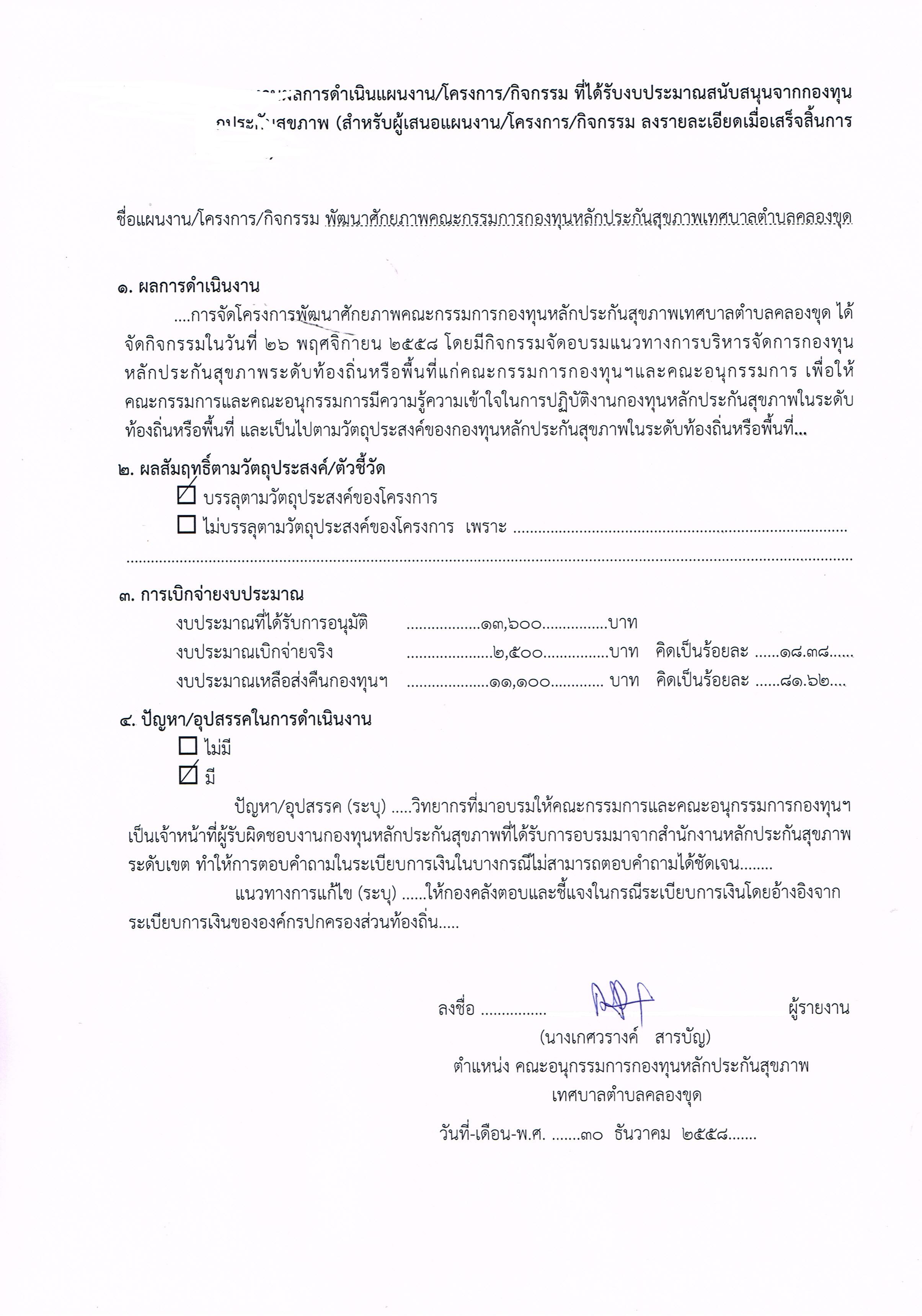                                         (นางเกศวรางค์   สารบัญ)                        ตำแหน่ง    หัวหน้าฝ่ายบริการสาธารณสุข			           เทศบาลตำบลคลองขุด                        วันที่-เดือน-พ.ศ.      24 กุมภาพันธ์  2560                  	ส่วนที่ 2 : ผลการพิจารณาแผนงาน/โครงการ/กิจกรรม (สำหรับเจ้าหน้าที่ อปท. ที่ได้รับมอบหมายลงรายละเอียด)	ตามมติการประชุมคณะกรรมการกองทุนหลักประกันสุขภาพเทศบาลตำบลคลองขุด ครั้งที่ 4  / 2560 เมื่อวันที่     7 มีนาคม 2560	    ผลการพิจารณาแผนงาน/โครงการ/กิจกรรม ดังนี้	    อนุมัติงบประมาณ เพื่อสนับสนุนแผนงาน/โครงการ/กิจกรรม ฟื้นฟูสมรรถภาพผู้ที่อยู่ในระยะที่จำเป็นต้องได้รับการฟื้นฟูสมรรถภาพต่อเนื่องโดยการใช้รอกชักมือ-เท้า	จำนวน    15,000     บาทเพราะ เป็นโครงการฟื้นฟูสมรรถภาพผู้ที่อยู่ในระยะที่จำเป็นต้องได้รับการฟื้นฟูสมรรถภาพต่อเนื่องที่มีข้อจำกัดการเคลื่อนไหวร่างกายได้รับการฟื้นฟูสมรรถภาพอย่างต่อเนื่องสามารถใช้อุปกรณ์ทำกายบริหารด้วยตนเองได้ เพื่อสร้างกล้ามเนื้อให้แข็งแรงและลดภาระต่อญาติหรือผู้ดูแล	  ไม่อนุมัติงบประมาณ เพื่อสนับสนุนแผนงาน/โครงการ/กิจกรรม 	เพราะ .................................................................................................................................................		   ..................................................................................................................................................	หมายเหตุเพิ่มเติม (ถ้ามี) ............................................................................................................................
..................................................................................................................................................................................
..................................................................................................................................................................................	  ให้รายงานผลความสำเร็จของแผนงาน/โครงการ/กิจกรรม ตามแบบฟอร์ม (ส่วนที่ 3)          ภายใน 30 วัน หลังจากเสร็จสิ้นโครงการ ในปีงบประมาณ 2560ลงชื่อ ....................................................................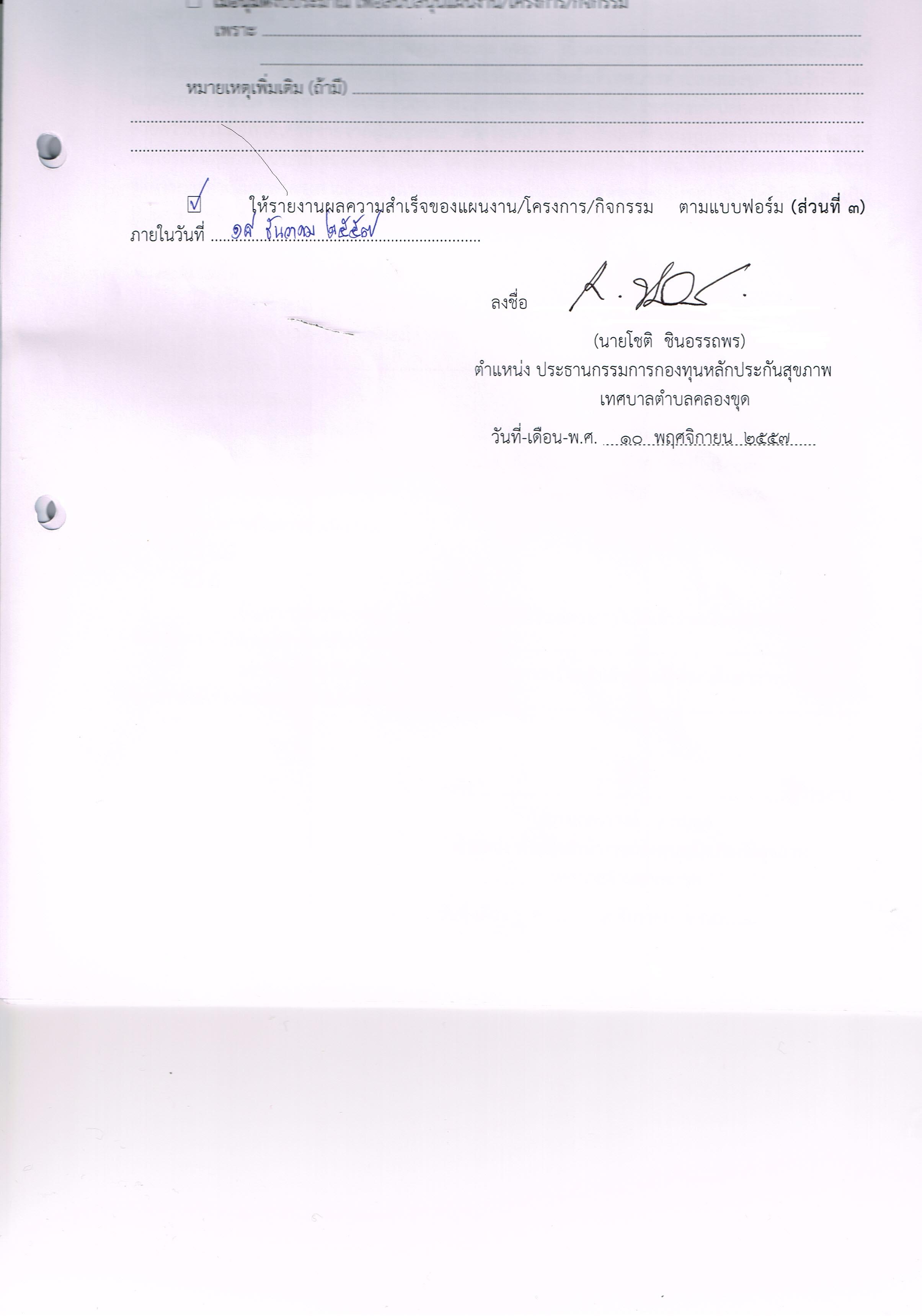                                         				(นายโชติ  ชินอรรถพร)                        			ตำแหน่ง ประธานกรรมการกองทุนหลักประกันสุขภาพ			           		  	 เทศบาลตำบลคลองขุดวันที่-เดือน-พ.ศ.       มีนาคม  2560	1.ปัญหาผู้ป่วยอัมพฤกษ์ไม่สามารถไปรับการรักษาตามนัดได้ 2. ผู้ป่วยขาดอุปกรณ์ในการทำกายภาพบำบัด3. ญาติไม่สามารถทำกายภาพบำบัดได้ทุกเวลา4. ผู้ป่วยมีกล้ามเนื้ออ่อนแรงเพิ่มขึ้น5. ผู้ป่วยมีอาการติดขัดของข้อต่อเพิ่มขึ้น1. ผู้ป่วยสามารถทำกายภาพบำบัดเองที่บ้านได้2. ผู้ป่วยมีอุปกรณ์ทำกายภาพบำบัดเองได้ 3. ผู้ป่วยสามารถทำกายภาพบำบัดได้ด้วยตนเอง4. ผู้ป่วยที่ได้ทำกายภาพด้วยตนเองแล้วมีกล้ามเนื้อแข็งแรงขึ้น5. ผู้ป่วยไม่มีอาการติดขัดของข้อต่อ